台灣護理學會函機關地址：10681台北市大安區信義路四段281號4樓聯 絡 人：黃湘晴 專員電    話：（02）27552291轉 35傳    真：（02）23258652電子信箱： iad@twna.org.tw文列單位 108年07月23日王1080001262號普通如說明十二為培育具國際視野之新世代護理領袖人才，本會將舉辦「護理青年國際事務學習營」，敬請推薦對國際事務有興趣之貴屬同仁踴躍參加。說明：辦理單位：台灣護理學會國際事務委員會辦理日期：108年10月19日（星期六）辦理地點：台灣護理學會國際會議廳(台北市大安區信義路四段281號9樓)名    額：60名，額滿為止，本會保有調整學員名額之權利。實際錄取名單以網路公告為主。參加對象：本會活動會員，護理工作年資至少3年，年齡45歲以下。報 名 費：免費(備便當)。報名日期：即日起至8月30日止，逾期推薦者需繳交300元行政作業費。請推薦單位至報名網址 (https://forms.gle/yfmRi3YipCRNCdQz8)填妥相關資料。報名結果將於9月6日公告於本會網站→學術活動→各類學術活動→名單。  https://www.act.e-twna.org.tw/ActSign/PUB/ActClass_List.aspx為珍惜資源及確保其他會員權益，當年度研習會二次未到者，第三次報名需繳交報名費300元。臨時不克出席，請於10月5日前自行上網取消報名。若未出席且未依前 述規定取消者，則記錄一次。完成課程者可獲護理人員繼續教育積分，本會將於課後一個月內協助登錄積分及上傳公務人員時數；請學員於課後一個月，再登入衛生福利部醫事系統入口網，連結至繼續教育護產積分管理資訊系統，查詢或下載上課紀錄。   十一、活動當天請依規定辦理簽到（退），為響應環保，請自備環保杯參與活動。   十二、隨函檢附課程表，敬請查照。正本：各護理院校、各級學校、醫療院所、衛生福利部所屬醫療院所及機構、衛生福利部護理及健康照護司、各縣市衛生局、中華民國護理師護士公會全國聯合會、各縣市護理師護士公會、國防部軍醫局、各護理相關團體等單位。副本：本會理監事及相關委員會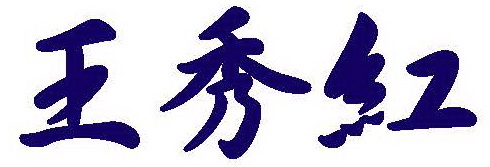 理事長  台灣護理學會護理青年國際事務學習營 International Affairs Camp for Young Nurses【研習會代碼：108078  繼續教育積分：申請中】一、辦理目的：為培育具國際視野之新世代護理領袖人才，特別邀請專家學者分享國際禮儀、自我行銷與如何掌握國際護理暨健康議題，以培養青年護理人的國際觀及參與國際活動的基本素養。辦理單位：台灣護理學會國際事務委員會辦理日期：中華民國108年10月19日（星期六）辦理地點：台灣護理學會國際會議廳(台北市大安區信義路四段281號9樓) 五、名    額：60名，額滿為止，本會保有調整學員名額之權利。實際錄取名單以網路公告為主。六、參加對象：本會活動會員，護理工作年資至少3年，年齡45歲以下，對參與國際事務有興趣者，由機構推薦。七、免報名費(供午餐)課程內容：九、講員介紹：(依主講者課程順序排列）時 間主 題主講者09:00-09:30簽到09:30-09:40致歡迎詞 研習會介紹王秀紅 理事長江惠英 主任委員09:40-10:20掌握國際護理暨健康議題: Nursing now活動介紹黃璉華 副理事長10:20-10:40休息休息10:40-12:00護理專業形象的塑造與行銷陳桂敏 國際長12:00-13:00午餐午餐13:00-14:30一.認識國際禮儀二.國際禮儀實務分組練習: (一)如何介紹與行銷自己(二)食衣住行外交部代表14:30-14:40休息休息14:40-16:40一.翻轉學習：Nursing now與護理新世代對話二.世界咖啡館：踏足國際性護理暨健康照護議題之六步曲(一)台灣的健康照護系統與全球護理的新紀元(二)台灣護理專業對全球健康的貢獻(三)台灣護理執業環境的挑戰與全球照護人力(四)台灣護理養成教育與繼續教育發展(五)用台灣護理的專業力參與國際性友好活動(六)台灣護理專業人應關心全球氣候變遷的健康問題三.分組報告(每組報告5分鐘)王秀紅、謝曉燕黃璉華、蘇家嫻江惠英、陳美芳馬維芬、李宸儀李歡芳、柯智閔郭素娥、林佩芬16:40-簽 退王秀紅台灣護理學會理事長、高雄醫學大學護理學院教授江惠英台灣護理學會常務理事暨國際事務委員會主任委員奇美醫療財團法人奇美醫院護理部副部長黃璉華台灣護理學會副理事長、中國醫藥大學醫療體系護理部門執行長台灣大學護理學系名譽教授陳桂敏高雄醫學大學國際事務處國際長、高齡長期照護碩士學位學程教授兼主任謝曉燕台灣護理學會卓越中心領袖培訓組委員、臺南市立安南醫院護理部副主任蘇家嫻台灣護理學會國際事務委員會委員、新北市立聯合醫院護理部主任陳美芳台灣護理學會國際事務委員會委員、亞東紀念醫院護理部督導長馬維芬台灣護理學會國際事務委員會副主任委員、中國醫藥大學護理學系教授李宸儀臺北醫學大學護理學系三年級學生李歡芳台灣護理學會卓越中心知識轉譯組委員、國立成功大學護理學系助理教授柯智閔慈濟學校財團法人慈濟大學護理學系三年級學生郭素娥台灣護理學會國際事務委員會委員長庚學校財團法人長庚科技大學嘉義校區護理系教授兼所長林佩芬元培醫事科技大學學務長暨護理系副教授